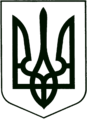 УКРАЇНА
МОГИЛІВ-ПОДІЛЬСЬКА МІСЬКА РАДА
ВІННИЦЬКОЇ ОБЛАСТІВИКОНАВЧИЙ КОМІТЕТ                                                           РІШЕННЯ №464Від 29.12.2022р.                                              м. Могилів-ПодільськийПро забезпечення здійснення фінансової діяльності комунального некомерційного підприємства «Могилів-Подільська окружна лікарня інтенсивного лікування» Могилів-Подільської міської ради 	  Керуючись ст.ст. 28, 32, 52 Закону України «Про місцеве самоврядування в Україні», відповідно до наказу Міністерства економічного розвитку і торгівлі України від 02.03.2015 року №205 «Про затвердження порядку складання, затвердження та контролю виконання фінансового плану суб’єкта господарювання державного сектору економіки», Статуту комунального некомерційного підприємства «Могилів-Подільська окружна лікарня інтенсивного лікування» Могилів-Подільської міської ради, з метою забезпечення здійснення фінансової діяльності комунального некомерційного підприємства «Могилів-Подільська окружна лікарня інтенсивного лікування» Могилів-Подільської міської ради у 2022 – 2023 роках, -  			      виконком міської ради ВИРІШИВ:1. Затвердити фінансовий план комунального некомерційного підприємства «Могилів-Подільська окружна лікарня інтенсивного лікування» Могилів-Подільської міської ради на 2022 рік з урахуванням внесених змін згідно з додатком 1, що додається.2. Затвердити фінансовий план комунального некомерційного підприємства «Могилів-Подільська окружна лікарня інтенсивного лікування» Могилів-Подільської міської ради на 2023 рік згідно з додатком 2, що додається.3. Відповідальність за виконання показників фінансових планів на 2022 рік та 2023 рік покласти на директора комунального некомерційного підприємства «Могилів-Подільська окружна лікарня інтенсивного лікування» Могилів-Подільської міської ради Онофрійчука О.В..4. Контроль за виконанням даного рішення покласти на заступника міського голови з питань діяльності виконавчих органів Слободянюка М.В..        Міський голова                                                           Геннадій ГЛУХМАНЮК                                                                                                       Додаток 2                                                                                             до рішення виконавчого                                                                                             комітету міської ради                                                                                            від 29.12.2022 року №464Пояснювальна запискадо фінансового плану комунального некомерційного підприємства«Могилів-Подільська окружна лікарня інтенсивного лікування»Могилів-Подільської міської радина 2023 рікКомунальне некомерційне підприємство «Могилів-Подільська окружна лікарня інтенсивного лікування» Могилів-Подільської міської ради в 2023 році планує отримати коштів в сумі 140712,0 тис. грн, в тому числі 119118,5 тис. грн – кошти від Національної служби охорони здоров’я України (НСЗУ), 17828,2 тис. грн – кошти місцевих бюджетів, 2768,5 тис. грн – від надання платних медичних послуг, 996,8 тис. грн – від орендарів за орендоване нерухоме майно.Дохідна частина фінансового плану комунального некомерційного підприємства «Могилів-Подільська окружна лікарня інтенсивного лікування» Могилів-Подільської міської ради на 2023 рік:1) Рядок 1010 «Дохід (виручка) від реалізації продукції (товарів, робіт, послуг)» - 121887,0 тис. грн, у тому числі:- Рядок 1011 «Доходи за договорами із Національною службою здоров’я   України» - 119118,5 тис. грн;- Рядок 1012 «Доходи від надання платних послуг» - 2768,5 тис. грн.2) Рядок 1020 «Дохід з місцевого бюджету» - 17828,2 тис. грн.3) Рядок 1050 «Інші доходи, у т.ч.» - 996,8 тис. грн:- Рядок 1051 «дохід від операційної оренди активів» - 996,8 тис. грн;- Рядок 1054 «дохід від організацій, підприємств та фізичних осіб для    виконання цільових заходів» - - тис. грн;- Рядок 1055 «дохід від реалізації майна (крім нерухомого)» - - тис. грн;Витратна частина фінансового плану:1) Рядок 1060 «Заробітна плата» - 82040,0 тис. грн.2) Рядок 1070 «Нарахування на оплату праці» - 18048,8 тис. грн.3) Рядок 1080 «Предмети, матеріали, обладнання та інвентар» - 3600,0 тис. грн.4) Рядок 1090 «Медикаменти та перев’язувальні матеріали» - 11139,0 тис. грн.5) Рядок 1100 «Продукти харчування» - 2000,0 тис. грн.6) Рядок 1110 «Оплата послуг (крім комунальних)» - 1600,0 тис. грн.7) Рядок 1120 «Видатки на відрядження» - 120,0 тис. грн.8) Рядок 1130 «Оплата комунальних послуг та енергоносіїв», у тому числі: - 17828,2 тис. грн:- Рядок 1131 «Оплата теплопостачання» - 10299,2 тис. грн.- Рядок 1132 «Оплата водопостачання та водовідведення» - 1237,9 тис. грн.- Рядок 1133 «Оплата електроенергії» - 6291,1 тис. грн.9) Рядок 1140 «Соціальне забезпечення (пільгова пенсія)» - 220,0 тис. грн.10) Рядок 1150 «Інші виплати населенню» - - тис. грн.11) Рядок 1160 «Інші поточні видатки» - 16,0 тис. грн.12) Рядок 1170 «Придбання основного капіталу, у т.ч.» - 4100,0 тис. грн.13) Рядок 1171 «Придбання обладнання і предметів довгострокового користування» - 4100,0 тис. грн.14) Рядок 1172 «Капітальний ремонт» - - тис. грн.15) Рядок 1173 «Реконструкція» - - тис. грн.   Перший заступник міського голови                                        Петро БЕЗМЕЩУКПояснювальна запискадо фінансового плану комунального некомерційного підприємства«Могилів-Подільська окружна лікарня інтенсивного лікування»Могилів-Подільської міської радина 2022 рік       Комунальне некомерційне підприємство «Могилів-Подільська окружна лікарня інтенсивного лікування» Могилів-Подільської міської ради в 2022 році планує отримати коштів в сумі 164356,1 тис. грн, у тому числі 128942,9 тис. грн – кошти від  Національної служби охорони здоров’я України (НСЗУ), 26371,4 тис. грн – кошти місцевих бюджетів, 2768,5 тис. грн – від надання платних медичних послуг, 908,2 тис. грн – від орендарів за орендоване нерухоме майно.       Дохідна частина фінансового плану комунального некомерційного підприємства «Могилів-Подільська окружна лікарня інтенсивного лікування» Могилів-Подільської міської ради на 2022 рік:       1) Рядок 1010 «Дохід (виручка) від реалізації продукції (товарів, робіт, послуг)» - 131711,4 тис. грн, у тому числі:- Рядок 1011 «Доходи за договорами із Національною службою здоров’я   України» - 128942,9 тис. грн;- Рядок 1012 «Доходи від надання платних послуг» - 2768,5 тис. грн.       2) Рядок 1020 «Дохід з місцевого бюджету» - 26371,4 тис. грн.       3) Рядок 1030 «Медична субвенція» - - тис. грн.4) Рядок 1050 «Інші доходи, у т.ч.» - 6273,3 тис. грн:- Рядок 1051 «дохід від операційної оренди активів» - 908,2 тис. грн;- Рядок 1054 «дохід від організацій, підприємств та фізичних осіб для      виконання цільових заходів» - 5365,1 тис. грн;- Рядок 1055 «дохід від реалізації майна (крім нерухомого)» - - тис. грн..Витратна частина фінансового плану:       1) Рядок 1060 «Заробітна плата» - 86888,2 тис. грн.       2) Рядок 1070 «Нарахування на оплату праці» - 19115,4 тис. грн.       3) Рядок 1080 «Предмети, матеріали, обладнання та інвентар» - 4400,0 тис. грн.       4) Рядок 1090 «Медикаменти та перев’язувальні матеріали» - 16380,0 тис. грн.       5) Рядок 1100 «Продукти харчування» - 2440,0 тис. грн.       6) Рядок 1110 «Оплата послуг (крім комунальних)» - 3610,0 тис. грн.       7) Рядок 1120 «Видатки на відрядження» - 120,0 тис. грн.       8) Рядок 1130 «Оплата комунальних послуг та енергоносіїв», у тому числі: - 16451,8 тис. грн:- Рядок 1131 «Оплата теплопостачання» - 10563,5 тис. грн;- Рядок 1132 «Оплата водопостачання та водовідведення» -1288,6 тис. грн;- Рядок 1133 «Оплата електроенергії» - 4599,7 тис. грн.       9) Рядок 1140 «Соціальне забезпечення (пільгова пенсія)» - 220,0 тис. грн.       10) Рядок 1150 «Інші виплати населенню» - 140,0 тис. грн.       11) Рядок 1160 «Інші поточні видатки» - 12,0 тис. грн.       12) Рядок 1170 «Придбання основного капіталу, у тому числі» - 17638,1 тис. грн.       13) Рядок 1171 «Придбання обладнання і предметів довгострокового   користування» - 17107,1 тис. грн.       14) Рядок 1172 «Капітальний ремонт» - 376,0 тис. грн.       15) Рядок 1173 «Реконструкція» - 155,0 тис. грн.  Перший заступник міського голови                                           Петро БЕЗМЕЩУКПроектПроектПроектПроектПроектПроектПроектПроектПроектПроектххУточненийУточненийУточненийУточненийУточненийУточненийУточненийУточненийУточненийУточненийЗміненийЗміненийЗміненийЗміненийЗміненийЗміненийЗміненийЗміненийЗміненийЗміненийзробити позначку "Х"зробити позначку "Х"зробити позначку "Х"зробити позначку "Х"зробити позначку "Х"зробити позначку "Х"зробити позначку "Х"зробити позначку "Х"зробити позначку "Х"зробити позначку "Х"зробити позначку "Х"зробити позначку "Х"Рік - 2023Рік - 2023Рік - 2023КодиКодиКодиКодиКодиКодиКодиКодиКодиКодиКодиКодиНазва підприємства - комунальне некомерційне підприємство «Могилів – Подільська окружна лікарня інтенсивного лікування» Могилів-Подільської міської радиНазва підприємства - комунальне некомерційне підприємство «Могилів – Подільська окружна лікарня інтенсивного лікування» Могилів-Подільської міської радиНазва підприємства - комунальне некомерційне підприємство «Могилів – Подільська окружна лікарня інтенсивного лікування» Могилів-Подільської міської радиНазва підприємства - комунальне некомерційне підприємство «Могилів – Подільська окружна лікарня інтенсивного лікування» Могилів-Подільської міської радиНазва підприємства - комунальне некомерційне підприємство «Могилів – Подільська окружна лікарня інтенсивного лікування» Могилів-Подільської міської радиНазва підприємства - комунальне некомерційне підприємство «Могилів – Подільська окружна лікарня інтенсивного лікування» Могилів-Подільської міської радиНазва підприємства - комунальне некомерційне підприємство «Могилів – Подільська окружна лікарня інтенсивного лікування» Могилів-Подільської міської радиНазва підприємства - комунальне некомерційне підприємство «Могилів – Подільська окружна лікарня інтенсивного лікування» Могилів-Подільської міської радиНазва підприємства - комунальне некомерційне підприємство «Могилів – Подільська окружна лікарня інтенсивного лікування» Могилів-Подільської міської радиза ЄДРПОУ за ЄДРПОУ за ЄДРПОУ за ЄДРПОУ за ЄДРПОУ за ЄДРПОУ 019825910198259101982591019825910198259101982591Організаційно-правова форма - комунальне підприємствоОрганізаційно-правова форма - комунальне підприємствоОрганізаційно-правова форма - комунальне підприємствоОрганізаційно-правова форма - комунальне підприємствоОрганізаційно-правова форма - комунальне підприємствоОрганізаційно-правова форма - комунальне підприємствоОрганізаційно-правова форма - комунальне підприємствоОрганізаційно-правова форма - комунальне підприємствоОрганізаційно-правова форма - комунальне підприємствоза КОПФГза КОПФГза КОПФГза КОПФГза КОПФГза КОПФГ150150150150150150Територія - м. Могилів-ПодільськийТериторія - м. Могилів-ПодільськийТериторія - м. Могилів-ПодільськийТериторія - м. Могилів-ПодільськийТериторія - м. Могилів-ПодільськийТериторія - м. Могилів-ПодільськийТериторія - м. Могилів-ПодільськийТериторія - м. Могилів-ПодільськийТериторія - м. Могилів-Подільськийза КОАТУУза КОАТУУза КОАТУУза КОАТУУза КОАТУУза КОАТУУ051040000005104000000510400000051040000005104000000510400000Орган державного управління - Могилів-Подільська міська радаОрган державного управління - Могилів-Подільська міська радаОрган державного управління - Могилів-Подільська міська радаОрган державного управління - Могилів-Подільська міська радаОрган державного управління - Могилів-Подільська міська радаОрган державного управління - Могилів-Подільська міська радаОрган державного управління - Могилів-Подільська міська радаОрган державного управління - Могилів-Подільська міська радаОрган державного управління - Могилів-Подільська міська радаза СПОДУза СПОДУза СПОДУза СПОДУза СПОДУза СПОДУ100910091009100910091009Галузь - охорона здоров’я     Галузь - охорона здоров’я     Галузь - охорона здоров’я     Галузь - охорона здоров’я     Галузь - охорона здоров’я     Галузь - охорона здоров’я     Галузь - охорона здоров’я     Галузь - охорона здоров’я     Галузь - охорона здоров’я     за ЗКГНГза ЗКГНГза ЗКГНГза ЗКГНГза ЗКГНГза ЗКГНГ85.11.185.11.185.11.185.11.185.11.185.11.1Вид економічної діяльності - діяльність лікарняних закладів   Вид економічної діяльності - діяльність лікарняних закладів   Вид економічної діяльності - діяльність лікарняних закладів   Вид економічної діяльності - діяльність лікарняних закладів   Вид економічної діяльності - діяльність лікарняних закладів   Вид економічної діяльності - діяльність лікарняних закладів   Вид економічної діяльності - діяльність лікарняних закладів   Вид економічної діяльності - діяльність лікарняних закладів   Вид економічної діяльності - діяльність лікарняних закладів   за КВЕД  за КВЕД  за КВЕД  за КВЕД  за КВЕД  за КВЕД  86.1086.1086.1086.1086.1086.10Одиниця виміру - тис. грнОдиниця виміру - тис. грнОдиниця виміру - тис. грнОдиниця виміру - тис. грнОдиниця виміру - тис. грнОдиниця виміру - тис. грнОдиниця виміру - тис. грнОдиниця виміру - тис. грнОдиниця виміру - тис. грнОдиниця виміру - тис. грнОдиниця виміру - тис. грнОдиниця виміру - тис. грнОдиниця виміру - тис. грнОдиниця виміру - тис. грнОдиниця виміру - тис. грнОдиниця виміру - тис. грнОдиниця виміру - тис. грнОдиниця виміру - тис. грнОдиниця виміру - тис. грнОдиниця виміру - тис. грнОдиниця виміру - тис. грнФорма власності - комунальнаФорма власності - комунальнаФорма власності - комунальнаФорма власності - комунальнаФорма власності - комунальнаФорма власності - комунальнаФорма власності - комунальнаФорма власності - комунальнаФорма власності - комунальнаФорма власності - комунальнаФорма власності - комунальнаФорма власності - комунальнаФорма власності - комунальнаФорма власності - комунальнаФорма власності - комунальнаФорма власності - комунальнаФорма власності - комунальнаФорма власності - комунальнаФорма власності - комунальнаФорма власності - комунальнаФорма власності - комунальнаМісцезнаходження - 24000, Вінницька область, м. Могилів-Подільський, вул. Полтавська, 89/2Місцезнаходження - 24000, Вінницька область, м. Могилів-Подільський, вул. Полтавська, 89/2Місцезнаходження - 24000, Вінницька область, м. Могилів-Подільський, вул. Полтавська, 89/2Місцезнаходження - 24000, Вінницька область, м. Могилів-Подільський, вул. Полтавська, 89/2Місцезнаходження - 24000, Вінницька область, м. Могилів-Подільський, вул. Полтавська, 89/2Місцезнаходження - 24000, Вінницька область, м. Могилів-Подільський, вул. Полтавська, 89/2Місцезнаходження - 24000, Вінницька область, м. Могилів-Подільський, вул. Полтавська, 89/2Місцезнаходження - 24000, Вінницька область, м. Могилів-Подільський, вул. Полтавська, 89/2Місцезнаходження - 24000, Вінницька область, м. Могилів-Подільський, вул. Полтавська, 89/2Місцезнаходження - 24000, Вінницька область, м. Могилів-Подільський, вул. Полтавська, 89/2Місцезнаходження - 24000, Вінницька область, м. Могилів-Подільський, вул. Полтавська, 89/2Місцезнаходження - 24000, Вінницька область, м. Могилів-Подільський, вул. Полтавська, 89/2Місцезнаходження - 24000, Вінницька область, м. Могилів-Подільський, вул. Полтавська, 89/2Місцезнаходження - 24000, Вінницька область, м. Могилів-Подільський, вул. Полтавська, 89/2Місцезнаходження - 24000, Вінницька область, м. Могилів-Подільський, вул. Полтавська, 89/2Місцезнаходження - 24000, Вінницька область, м. Могилів-Подільський, вул. Полтавська, 89/2Місцезнаходження - 24000, Вінницька область, м. Могилів-Подільський, вул. Полтавська, 89/2Місцезнаходження - 24000, Вінницька область, м. Могилів-Подільський, вул. Полтавська, 89/2Місцезнаходження - 24000, Вінницька область, м. Могилів-Подільський, вул. Полтавська, 89/2Місцезнаходження - 24000, Вінницька область, м. Могилів-Подільський, вул. Полтавська, 89/2Місцезнаходження - 24000, Вінницька область, м. Могилів-Подільський, вул. Полтавська, 89/2Телефон - (04337) 6-50-53Телефон - (04337) 6-50-53Телефон - (04337) 6-50-53Телефон - (04337) 6-50-53Телефон - (04337) 6-50-53Телефон - (04337) 6-50-53Телефон - (04337) 6-50-53Телефон - (04337) 6-50-53Телефон - (04337) 6-50-53Телефон - (04337) 6-50-53Телефон - (04337) 6-50-53Телефон - (04337) 6-50-53Телефон - (04337) 6-50-53Телефон - (04337) 6-50-53Телефон - (04337) 6-50-53Телефон - (04337) 6-50-53Телефон - (04337) 6-50-53Телефон - (04337) 6-50-53Телефон - (04337) 6-50-53Телефон - (04337) 6-50-53Телефон - (04337) 6-50-53Прізвище та ініціали керівника Онофрійчук О.В.Прізвище та ініціали керівника Онофрійчук О.В.Прізвище та ініціали керівника Онофрійчук О.В.Прізвище та ініціали керівника Онофрійчук О.В.Прізвище та ініціали керівника Онофрійчук О.В.Прізвище та ініціали керівника Онофрійчук О.В.Прізвище та ініціали керівника Онофрійчук О.В.Прізвище та ініціали керівника Онофрійчук О.В.Прізвище та ініціали керівника Онофрійчук О.В.Прізвище та ініціали керівника Онофрійчук О.В.Прізвище та ініціали керівника Онофрійчук О.В.Прізвище та ініціали керівника Онофрійчук О.В.Прізвище та ініціали керівника Онофрійчук О.В.Прізвище та ініціали керівника Онофрійчук О.В.Прізвище та ініціали керівника Онофрійчук О.В.Прізвище та ініціали керівника Онофрійчук О.В.Прізвище та ініціали керівника Онофрійчук О.В.Прізвище та ініціали керівника Онофрійчук О.В.Прізвище та ініціали керівника Онофрійчук О.В.Прізвище та ініціали керівника Онофрійчук О.В.Прізвище та ініціали керівника Онофрійчук О.В.ФІНАНСОВИЙ ПЛАН ПІДПРИЄМСТВА НА 2023 рікФІНАНСОВИЙ ПЛАН ПІДПРИЄМСТВА НА 2023 рікФІНАНСОВИЙ ПЛАН ПІДПРИЄМСТВА НА 2023 рікФІНАНСОВИЙ ПЛАН ПІДПРИЄМСТВА НА 2023 рікФІНАНСОВИЙ ПЛАН ПІДПРИЄМСТВА НА 2023 рікФІНАНСОВИЙ ПЛАН ПІДПРИЄМСТВА НА 2023 рікФІНАНСОВИЙ ПЛАН ПІДПРИЄМСТВА НА 2023 рікФІНАНСОВИЙ ПЛАН ПІДПРИЄМСТВА НА 2023 рікФІНАНСОВИЙ ПЛАН ПІДПРИЄМСТВА НА 2023 рікФІНАНСОВИЙ ПЛАН ПІДПРИЄМСТВА НА 2023 рікФІНАНСОВИЙ ПЛАН ПІДПРИЄМСТВА НА 2023 рікФІНАНСОВИЙ ПЛАН ПІДПРИЄМСТВА НА 2023 рікФІНАНСОВИЙ ПЛАН ПІДПРИЄМСТВА НА 2023 рікФІНАНСОВИЙ ПЛАН ПІДПРИЄМСТВА НА 2023 рікФІНАНСОВИЙ ПЛАН ПІДПРИЄМСТВА НА 2023 рікФІНАНСОВИЙ ПЛАН ПІДПРИЄМСТВА НА 2023 рікФІНАНСОВИЙ ПЛАН ПІДПРИЄМСТВА НА 2023 рікФІНАНСОВИЙ ПЛАН ПІДПРИЄМСТВА НА 2023 рікФІНАНСОВИЙ ПЛАН ПІДПРИЄМСТВА НА 2023 рікФІНАНСОВИЙ ПЛАН ПІДПРИЄМСТВА НА 2023 рікФІНАНСОВИЙ ПЛАН ПІДПРИЄМСТВА НА 2023 рікНайменування показникаКод рядка Факт минулого рокуФакт минулого рокуПлано-вий рік  (усього)Плано-вий рік  (усього)У тому числі за кварталами планового рокуУ тому числі за кварталами планового рокуУ тому числі за кварталами планового рокуУ тому числі за кварталами планового рокуУ тому числі за кварталами планового рокуУ тому числі за кварталами планового рокуУ тому числі за кварталами планового рокуУ тому числі за кварталами планового рокуУ тому числі за кварталами планового рокуУ тому числі за кварталами планового рокуУ тому числі за кварталами планового рокуУ тому числі за кварталами планового рокуУ тому числі за кварталами планового рокуУ тому числі за кварталами планового рокуУ тому числі за кварталами планового рокуНайменування показникаКод рядка Факт минулого рокуФакт минулого рокуПлано-вий рік  (усього)Плано-вий рік  (усього)І  І  І  І  ІІ  ІІ  ІІІ  ІІІ  ІІІ  ІІІ  ІV ІV ІV ІV ІV 123344555566777788888I. Формування фінансових результатівI. Формування фінансових результатівI. Формування фінансових результатівI. Формування фінансових результатівI. Формування фінансових результатівI. Формування фінансових результатівI. Формування фінансових результатівI. Формування фінансових результатівI. Формування фінансових результатівI. Формування фінансових результатівI. Формування фінансових результатівI. Формування фінансових результатівI. Формування фінансових результатівI. Формування фінансових результатівI. Формування фінансових результатівI. Формування фінансових результатівI. Формування фінансових результатівI. Формування фінансових результатівI. Формування фінансових результатівI. Формування фінансових результатівI. Формування фінансових результатівДоходи Доходи Доходи Доходи Доходи Доходи Доходи Доходи Доходи Доходи Доходи Доходи Доходи Доходи Доходи Доходи Доходи Доходи Доходи Доходи Доходи Дохід (виручка) від реалізації продукції (товарів, робіт, послуг)1010131711,4121887,030471,830471,730471,730471,830471,8Доходи за договорами із Національною службою здоров’я України1011128942,9119118,529779,629779,629779,629779,729779,7Доходи від надання платних послуг10122768,52768,5692,2692,1692,1692,1692,1Дохід з місцевого бюджету 102026371,417828,28243,62188,71345,26050,76050,7Медична субвенція1030-Дохід з місцевого бюджету за цільовими програмами, у тому числі:1040-назва 1041-Інші доходи, у тому числі:10506273,3996,8249,2249,2249,2249,2249,2дохід від операційної оренди активів1051908,2996,8249,2249,2249,2249,2249,2дохід від реалізації необоротних активів1052-дохід від отримання благодійних внесків, грантів та дарунків1053-дохід від організацій, підприємств та фізичних осіб для виконання цільових заходів10545365,1-дохід від реалізації майна (крім нерухомого)1055ВидаткиВидаткиВидаткиВидаткиВидаткиВидаткиВидаткиВидаткиВидаткиЗаробітна плата106086888,282040,020510,020510,020510,020510,020510,0Нарахування на оплату праці107019115,418048,84512,24512,24512,24512,24512,2Предмети, матеріали, обладнання та інвентар10804400,03600,0900,0900,0900,0900,0900,0Медикаменти та перев’язувальні матеріали109016380,011139,03304,82604,72614,72614,72614,8Продукти харчування11002440,02000,0500,0500,0500,0500,0500,0Оплата послуг (крім комунальних)11103610,01600,0400,0400,0400,0400,0400,0Видатки на відрядження1120120,0120,030,030,030,030,030,0Оплата комунальних послуг та енергоносіїв, у тому числі:113016451,817828,217828,28243,62188,71345,26050,7Оплата теплопостачання113110563,510299,210299,25969,1312,5-4017,6Оплата водопостачання та водовідведення11321288,61237,91237,9324,8290,6307,6314,9Оплата електроенергії11334599,76291,16291,11949,71585,61037,61718,2Оплата природного газу1134--Оплата інших енергоносіїв1135--Оплата енергосервісу1136--Соціальне забезпечення (пільгова пенсія)1140220,0220,0220,060,060,050,050,0Інші виплати населенню1150140,0--Інші поточні видатки116012,016,016,04,04,04,04,0Придбання основного капіталу, у тому числі:117017638,14100,04100,0500,01 200,01 200,01 200,0Придбання обладнання і предметів довгострокового користування117117107,14100,04100,0500,01 200,01 200,01 200,0Капітальний ремонт1172376,0----Реконструкція1173155,0------Інші видатки, у тому числі:1180--назва 1181--Резервний фонд1190--Усього доходів1200164356,1140712,0140712,038964,632909,632066,136771,7Усього видатків1210167415,5140712,0140712,038964,632909,632066,136771,7Фінансовий результат1220(3 059,4)------IІ. Розрахунки з бюджетомIІ. Розрахунки з бюджетомIІ. Розрахунки з бюджетомIІ. Розрахунки з бюджетомIІ. Розрахунки з бюджетомIІ. Розрахунки з бюджетомIІ. Розрахунки з бюджетомIІ. Розрахунки з бюджетомIІ. Розрахунки з бюджетомСплата податків та зборів до Державного бюджету України (податкові платежі2010Сплата податків та зборів до місцевих бюджетів (податкові платежі)202020202020Інші податки, збори та платежі на користь держави203020302030Податкова заборгованість204020402040III. Інвестиційна діяльністьIII. Інвестиційна діяльністьIII. Інвестиційна діяльністьIII. Інвестиційна діяльністьIII. Інвестиційна діяльністьIII. Інвестиційна діяльністьIII. Інвестиційна діяльністьIII. Інвестиційна діяльністьIII. Інвестиційна діяльністьIII. Інвестиційна діяльністьIII. Інвестиційна діяльністьIII. Інвестиційна діяльністьIII. Інвестиційна діяльністьДоходи від інвестиційної діяльності:Доходи від інвестиційної діяльності:301030103010                    -                     - Вартість основних засобівВартість основних засобів303030303030122600,7122600,7122600,7122600,7122600,7122600,7122600,7122600,7IV. Фінансова діяльністьIV. Фінансова діяльністьIV. Фінансова діяльністьIV. Фінансова діяльністьIV. Фінансова діяльністьIV. Фінансова діяльністьIV. Фінансова діяльністьIV. Фінансова діяльністьIV. Фінансова діяльністьIV. Фінансова діяльністьIV. Фінансова діяльністьIV. Фінансова діяльністьIV. Фінансова діяльністьДоходи від фінансової діяльності за зобов’язаннями, у тому числі:Доходи від фінансової діяльності за зобов’язаннями, у тому числі:401040104010                    - кредитикредити401140114011-позикипозики401240124012-депозитидепозити401340134013-Інші надходженняІнші надходження402040204020-Витрати від фінансової діяльності за зобов’язаннями, у тому числі:Витрати від фінансової діяльності за зобов’язаннями, у тому числі:403040304030-кредитикредити403140314031-позикипозики403240324032-депозитидепозити403340334033-Інші витратиІнші витрати404040404040-V. Звіт про фінансовий станV. Звіт про фінансовий станV. Звіт про фінансовий станV. Звіт про фінансовий станV. Звіт про фінансовий станV. Звіт про фінансовий станV. Звіт про фінансовий станV. Звіт про фінансовий станV. Звіт про фінансовий станV. Звіт про фінансовий станV. Звіт про фінансовий станV. Звіт про фінансовий станV. Звіт про фінансовий станНеоборотні активиНеоборотні активиНеоборотні активи6010601060107991,17991,17991,17991,17991,17991,17991,1Оборотні активиОборотні активиОборотні активи602060206020Усього активиУсього активиУсього активи6030603060307991,17991,17991,17991,17991,17991,17991,1Дебіторська заборгованістьДебіторська заборгованістьДебіторська заборгованість604060406040Кредиторська заборгованістьКредиторська заборгованістьКредиторська заборгованість605060506050VI. Дані про персонал VI. Дані про персонал VI. Дані про персонал VI. Дані про персонал VI. Дані про персонал VI. Дані про персонал VI. Дані про персонал VI. Дані про персонал VI. Дані про персонал VI. Дані про персонал VI. Дані про персонал VI. Дані про персонал VI. Дані про персонал Штатна чисельність працівниківШтатна чисельність працівниківШтатна чисельність працівників701070107010509,00509,00509,00509,00509,00509,00509,00